Norse Gods Cross Word Puzzle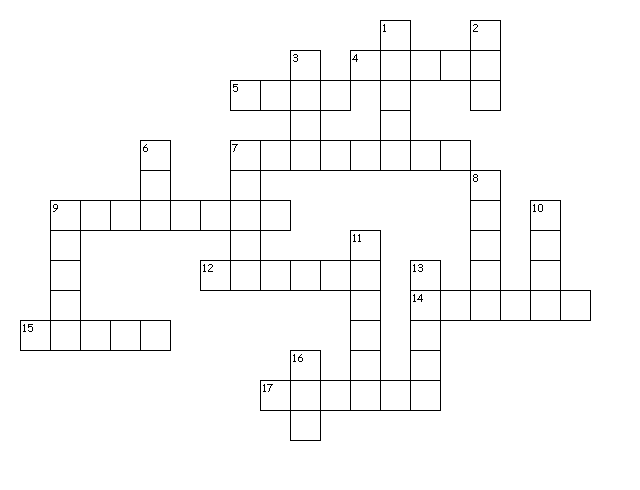 Across4. God of poetry and eloquence. Husband of Idunn.5. God of thunder. His weapon is the magic hammer Mjollnir7. The God who guards the bifrost bridge, which is the entrance to Asgard9. The giantess who mated with Loki to create Hel, Fenrir, and The Midgard Serpent.12. Wife of Odin. Spinner.14. Wife of Bragi. Keeper of the golden apples of eternal youth15. God of prosperity and fertility. Symbol is a Boar. Brother of Freya17. A monstrous wolf conceived by Loki. Wolf that bites Tyr's hand off.Down1. Goddess of fertility and seithr. Sister of Freyr2. Wife of Thor. Has magic golden hair3. A trickster. Sly, deceitful, master thief, not to be trusted.6. God of law and justice. The only God with the strength and courage to bind Fenris.7. Blind. Tricked by Loki into killing Balder8. The chief of the Vanir. A sea God.9. Alebrewer. So called because he loves to give feasts for the Gods.10. Chief of the Aesir. Gave up his eye for wisdom.11. The God who dies and rises again. Loki tricked Hoder into killing him.13.The guardian of a spring of wisdom at the roots of Yggdrasill.16. Goddess of death. Daughter of Loki.						Word BankAegir		Angrboda		Balder		Bragi		Fenrir		Freya		Freyr		Frigga		Hel		Hoder	Heimdall	Indunn		Loki		Mimir	Njord				Odin 		Thor		Sif		Tyr		